Speditive GV und ein interessantes Diskussionsthema      An der diesjährigen Mitgliederversammlung der SP60+Kanton Luzern:
trafen sich 27 Genossinnen und Genossen im Sentitreff führte Co-Präsident Hansjörg Eicher speditiv durch die statutarischen Geschäfte der GVbetrug das Vereinsvermögen Fr. 4202.15trat Margrit Grünwald nach 10 Jahren als Co-Präsidentin aus dem Vorstand zurück; ihre Nachfolge übernimmt Barbara Fas  wählte die Versammlung die Vorstandsmitglieder* und die Revisoren* einstimmig wieder trat Bruno Achermann als Delegierter der SP60+Schweiz zurückwurden zwei Veranstaltungen angekündigt: Besuch des Bundesparlaments in Bern während der Herbstsession im September Jubiläumsfeier 10-Jahre SP60+Kanton Luzern am 2. Dezember bedankte sich Hansjörg Eicher bei Margrit Grünwald für die langjährige, gute Zusammenarbeit im Co-Präsidium und überreichte ihr ein Gutschein-Couvert für künftige Besuche im KKL

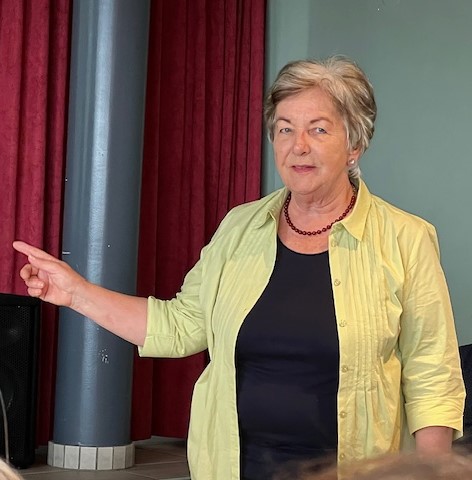                                                      Margrit Grünwald weiss, wo es langgehtNach der Kaffeepause  informierte Dorothée Kipfer über das Positionspapier der SP60+Schweiz zur integrativen Alterspolitik https://www.sp-ps.ch/wp-content/uploads/2023/03/dt-SP60plus-Positionspapier_Betreuung-def.pdfstellte Magdalena Fuchs Genzoli die Genossenschaft «Zeitgut» vor. Die Institution fördert die generationenübergreifende Nachbarschaftshilfe 
https://zeitgut-luzern.chbetonte Bea Heim, Co-Präsidentin der VASOS (Vereinigung aktiver Senior:innen- und Selbsthilfeorganisationen der Schweiz), dass die Betreuungs-Finanzierung Alters- und Pflegeheim-Eintritte verzögert und damit die öffentlichen Ausgaben entlasten würde      https://vasos.chlegte Melanie Setz ihre künftigen Ziele im Luzerner Stadtrat dardie anschliessende Diskussion zeigte deutlich, dass innovative Lösungen in der Alterspolitik nur dann möglich sind, wenn der Bund eine führende Rolle bei der Gesetzgebung und Finanzierung übernimmt.  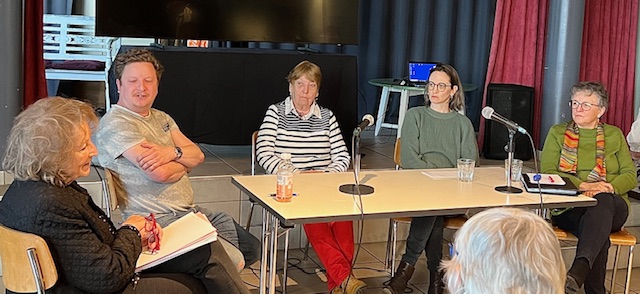        Bea Heim, Claudio Birnstiel (Moderation), Dorothée Kipfer, Melanie Setz, Magdalena Fuchs Genzoli	Den Abschluss des interessanten Nachmittags machte Margrit Grünwald, welche uns zu einem Aperitif einlud.Herzlichen Dank, liebe Margrit! 